PatterningPatterns describe consistent change and relationshipsRecognising patterns and using pattern rules helps students to make sense of the world around them. Algebraic reasoning and spatial reasoning are enhanced when students in the early years become aware of:patterns in their environment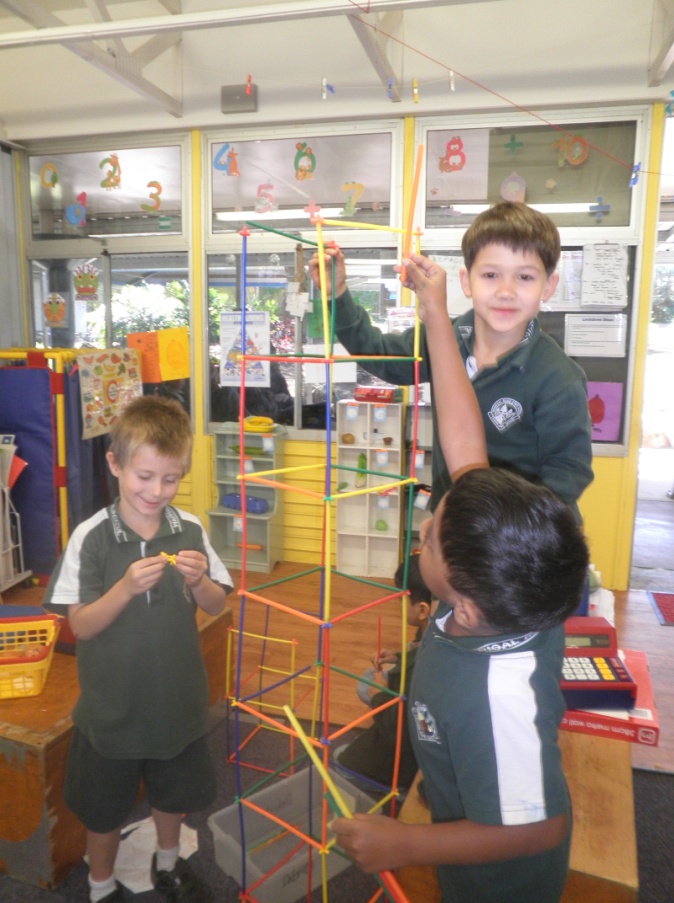 the relationships between patterns and ruleshow patterns can be described using numbers. Patterns can be described in a variety of ways. These include: Repeating patterns — where elements or units are repeatedGrowing patterns — where elements are increased at each phaseNumber patterns — where numbers are used to describe a growing pattern Linear patterns — where the pattern changes and continues in one direction2D and 3D patterns — where the pattern continues in many directions or levels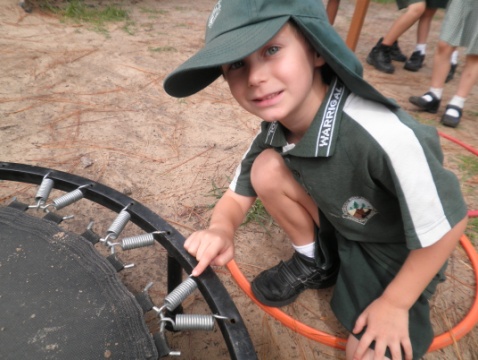 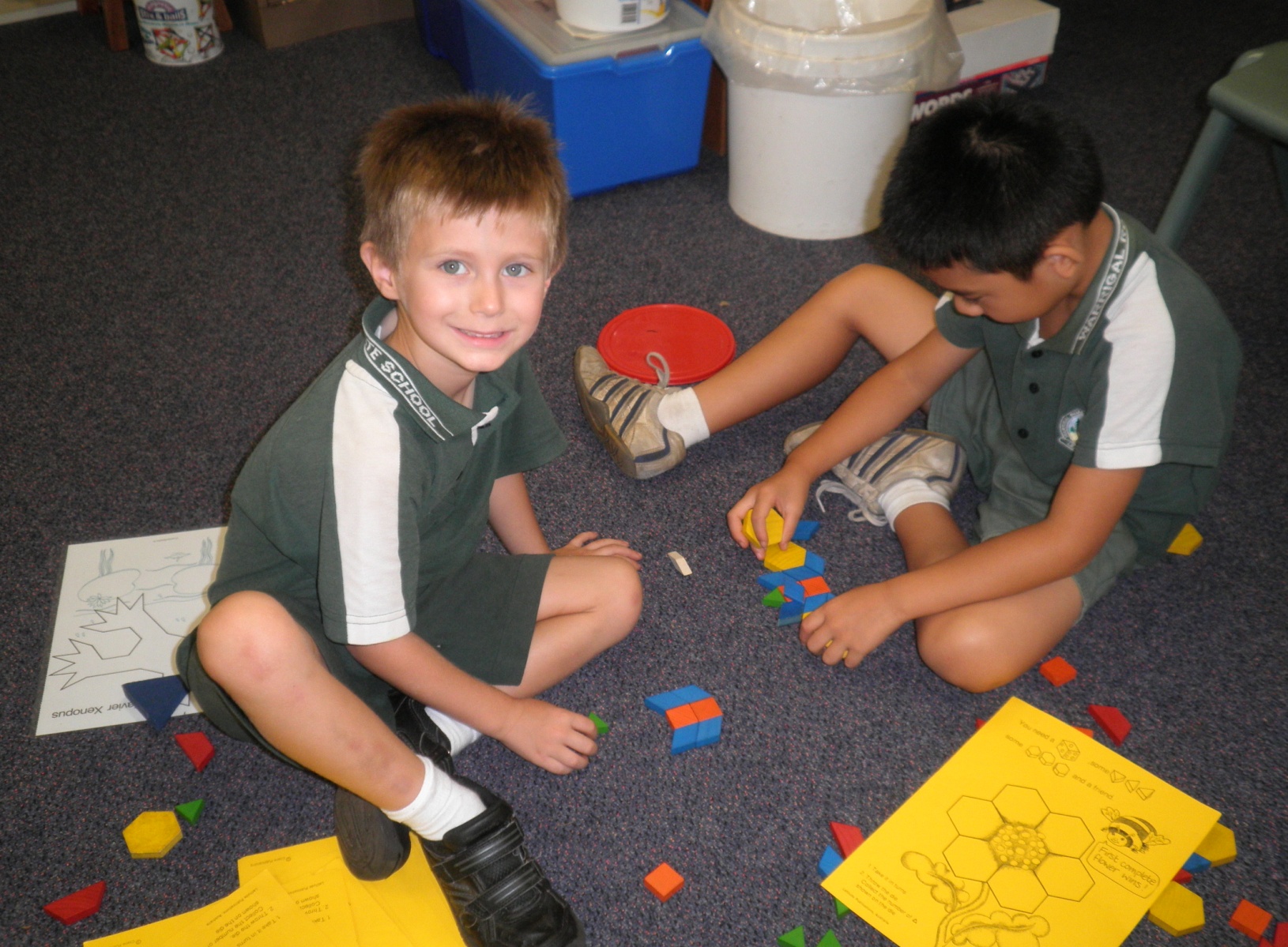 Students learn to identify and describe patterns through:exploring their natural and manmade environmentscopying and continuing sensory, movement and symbolic patternsexplicit instruction and discussion about patterning. The Australian curriculum refers to early patterning with objects, drawings and number patterns formed by counting. The connection between environmental patterns and number patterns is an important focus in the early years.Helpful InformationSupporting learning resource — About patterns and algebra (QCAA) http://www.qcaa.qld.edu.au/downloads/p_10/kla_maths_info_pattern.pdf
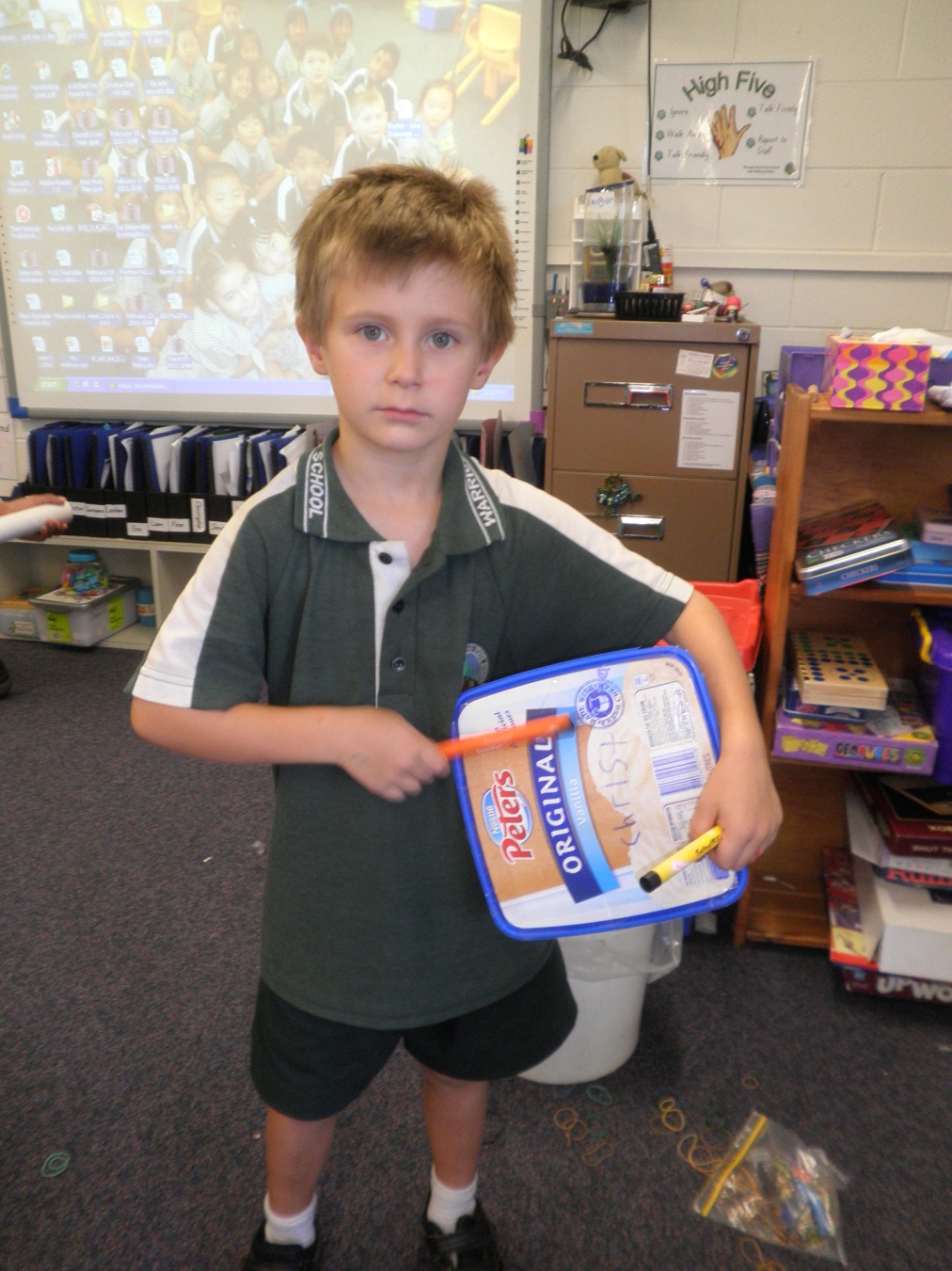 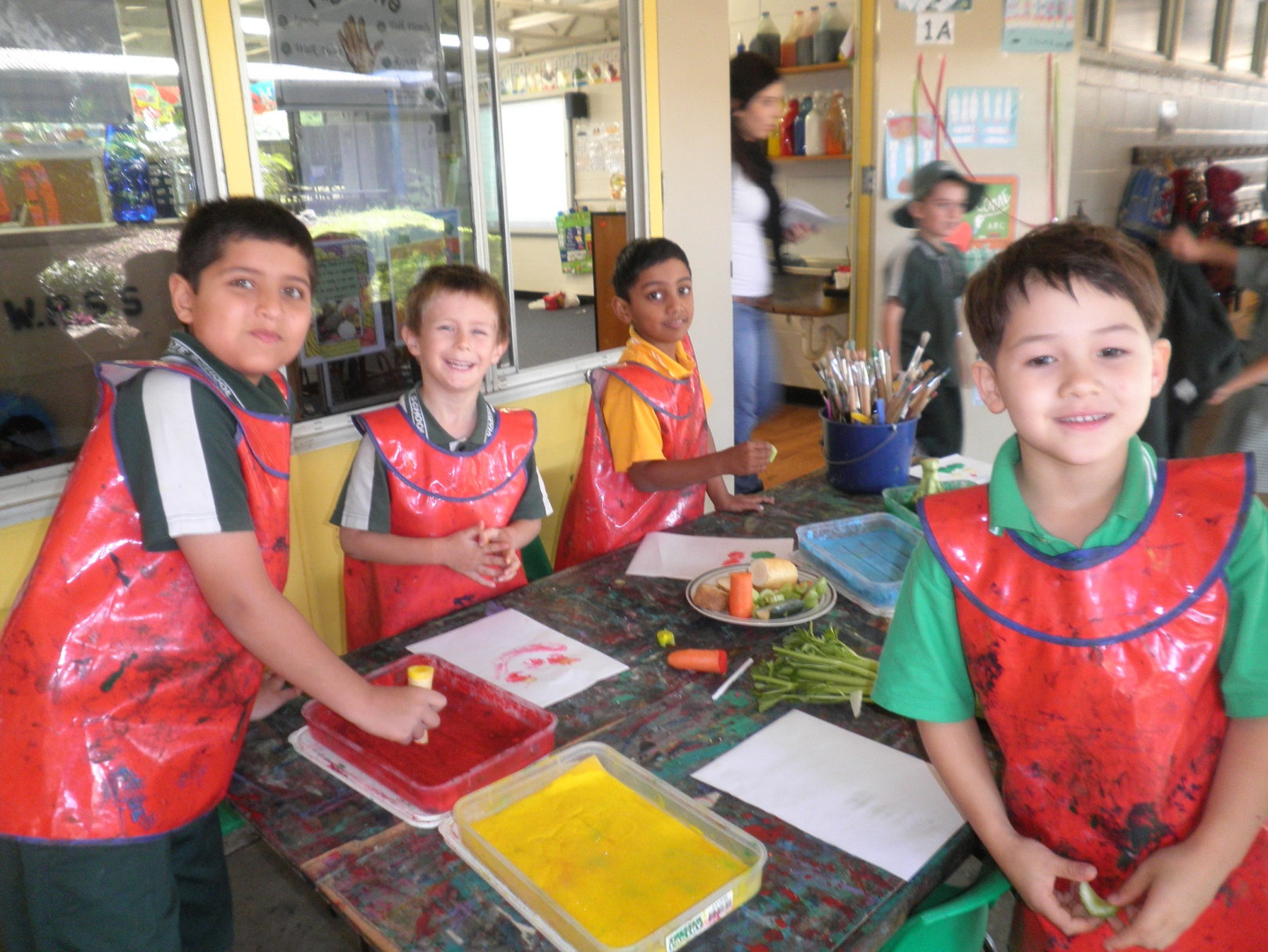 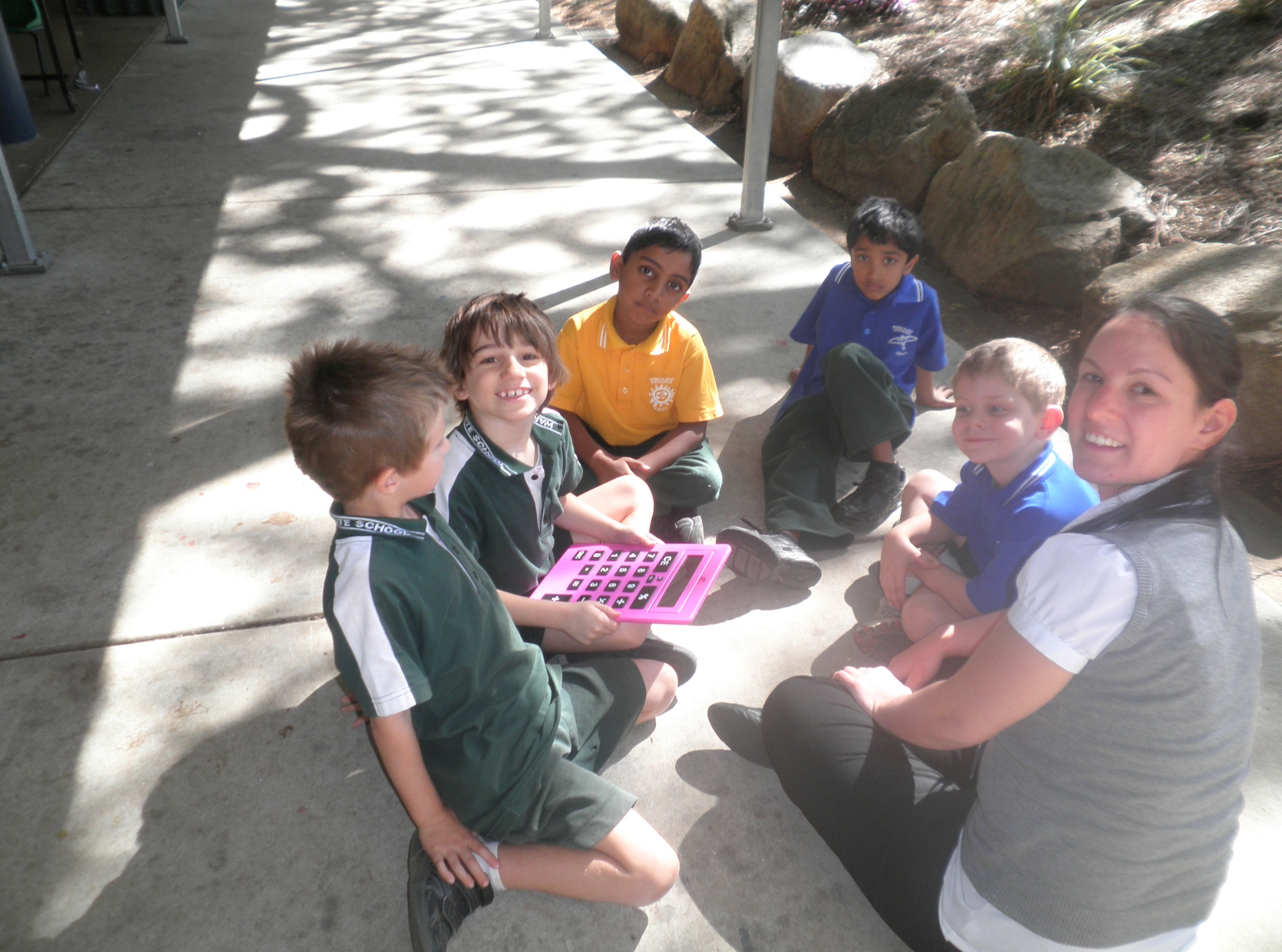 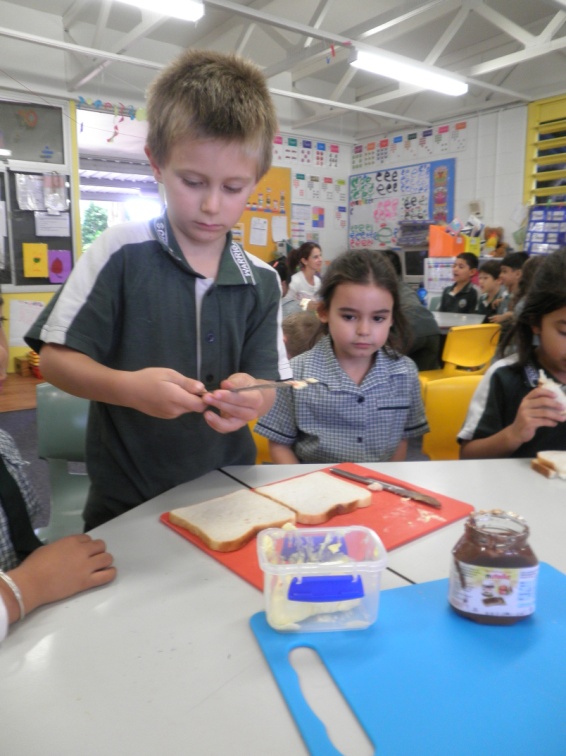 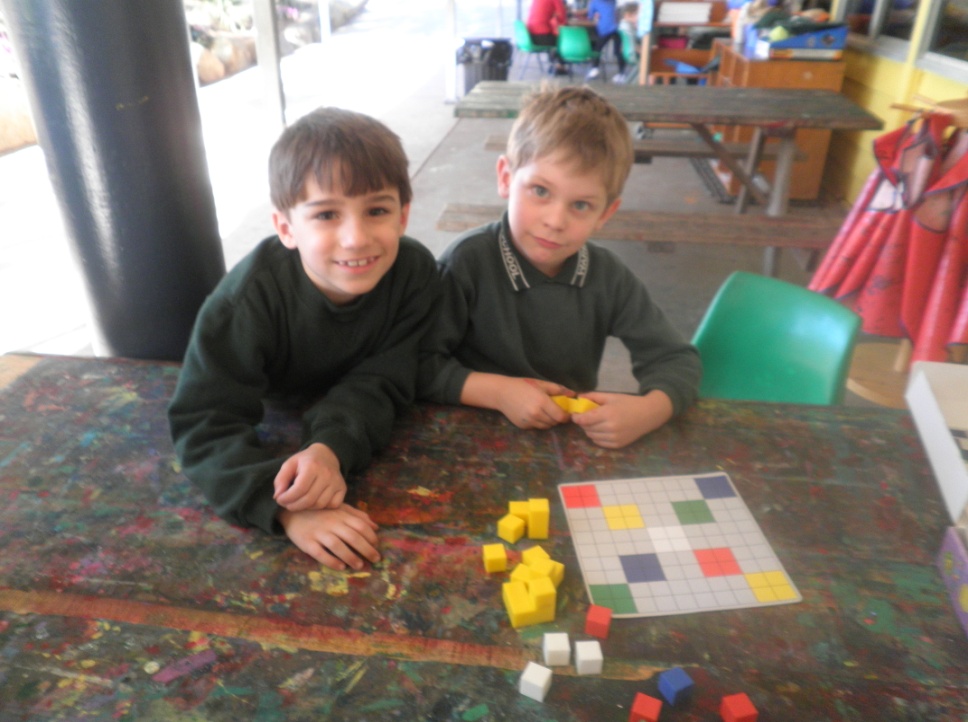 